MINISTERIO DE JUSTICIA Y SEGURIDAD PÚBLICA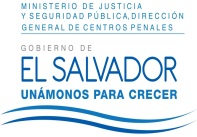 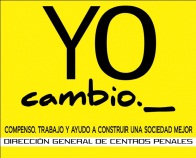 DIRECCIÓN GENERAL DE CENTROS PENALESUNIDAD DE ACCESO A LA INFORMACIÓN PÚBLICA7ª Avenida Norte y Pasaje N° 3 Urbanización Santa Adela Casa N° 1 San Salvador. Teléfono 2527-8700 Fax 2527-8715Vista la solicitud de XXXXXXXXXXXXXXXXXXXXXXXXXXXXXXXXXXXXX,  con Documento Único de Identidad número XXXXXXXXXXXXXXXXXXXXXXXXXXXXXXX XXXXXXXXXXXXXXXXXXXXXXXXXX, quien requiere: “Fotocopia de expediente laboral”. Por lo que con el fin de dar cumplimiento a los Art.  1, 2, 3 Lit. a, b, j. Art. 4 Lit. a, b, c, d, e, f, g. y Artículos  65, 69, 71 de la Ley Acceso a la Información Pública,  la suscrita RESUELVE: entréguese fotocopia del Expediente Laboral, el cual contiene ciento trece folios útiles, versión pública Art. 30 LAIP, porque dicho expediente contiene información de carácter Confidencial no concerniente a su persona, de conformidad al art. 24 LAIP, procediendo a suprimir dicha información. 	Queda expedito el derecho del solicitante de proceder conforme lo establece el art. 82 LAIP.
               San Salvador, a las diez horas con diez minutos del día veintidós de junio del dos mil dieciséis.                                                                      Licda. Marlene Janeth Cardona Andrade                                                                      Oficial de Información.                                                                      Ref. Solicitud UAIP/OIR/161/2016MJCA/kl